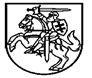 LIETUVOS RESPUBLIKOS ŠVIETIMO IR MOKSLO MINISTRASĮSAKYMASDĖL ŠVIETIMO IR MOKSLO MINISTRO  2010 M. GEGUŽĖS 20 D. ĮSAKYMO NR. V-742 ,,DĖL VIDURINIO UGDYMO PROGRAMOS DALYKŲ KLASIFIKATORIAUS PATVIRTINIMO“ PAKEITIMO2015 m.  vasario 20 d. Nr. V-130 VilniusP a k e i č i u  Vidurinio ugdymo programos dalykų klasifikatorių, patvirtintą Lietuvos Respublikos švietimo ir mokslo ministro 2010 m. gegužės 20 d. įsakymu Nr. V-742 ,,Dėl Vidurinio ugdymo programos dalykų klasifikatoriaus patvirtinimo“:1. Pakeičiu 64 punktą ir jį išdėstau taip:„“2. Papildau  75−82  punktais:,,“.Švietimo ir mokslo ministras 				Dainius Pavalkis64.20205Bendrasis fortepijonasSecond instrument (piano)Specializuoto ugdymo krypties programos (pagrindinio ugdymo kartu su muzikos ugdymu) muzikos ugdymo dalies dalykas 75.12002Sveikatos ugdymasHealth educationBendrųjų kompetencijų ugdymo srities dalykas76.12003Etninė kultūraEthnic cultureBendrųjų kompetencijų ugdymo srities dalykas77.22001InžinerijaEngineeringSpecializuoto ugdymo krypties programos (vidurinio ugdymo kartu su inžineriniu ugdymu) inžinerinio ugdymo dalies dalykas78.22002Inžinerinio ugdymo pasirenkamasis dalykas (...)Chosen engineering subject (...)Specializuoto ugdymo krypties programos (vidurinio ugdymo kartu su inžineriniu ugdymu) inžinerinio ugdymo dalies dalykas pagal mokyklos parengtą programą, kurio pavadinimas įrašomas skliaustuose79.22016ProjektavimasDesignSpecializuoto ugdymo krypties programos (vidurinio ugdymo kartu su inžineriniu ugdymu) inžinerinio ugdymo dalies dalykas80.23002Sporto šaka (...)Chosen sport branch (...)Specializuoto ugdymo krypties programos (vidurinio ugdymo kartu su sportiniu ugdymu)  sportinio ugdymo dalies dalykas pagal mokyklos parengtą programą, kurio pavadinimas įrašomas skliaustuose81.23003Sportas ir sveikataSport and healthSpecializuoto ugdymo krypties programos (vidurinio ugdymo kartu su sportiniu ugdymu)  sportinio ugdymo dalies dalykas82.23004Sporto pažinimasSports knowledgeSpecializuoto ugdymo krypties programos (vidurinio  ugdymo kartu su sportiniu ugdymu)  sportinio ugdymo dalies  dalykas